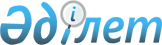 О внесении изменений в Порядок заполнения декларации на товарыРешение Коллегии Евразийской экономической комиссии от 20 июня 2023 года № 82.
      В соответствии с пунктом 5 статьи 105 Таможенного кодекса Евразийского экономического союза Коллегия Евразийской экономической комиссии решила:
      1. Внести в Порядок заполнения декларации на товары, утвержденный Решением Комиссии Таможенного союза от 20 мая 2010 г. № 257, изменения согласно приложению.
      2. Настоящее Решение вступает в силу с 1 апреля 2025 г., но не ранее чем по истечении 30 календарных дней с даты его официального опубликования.
      Сноска. Пункт 2 с изменениями, внесенными решениями Коллегии Евразийской экономической комиссии от 27.09.2023 № 146 (вступает в силу по истечении 10 календарных дней с даты его официального опубликования); от 26.03.2024 № 26 (вступает в силу по истечении 30 календарных дней с даты его официального опубликования).

 ИЗМЕНЕНИЯ, вносимые в Порядок заполнения декларации на товары
      1. В пункте 15:
      а) в абзаце пятом (после таблицы) подпункта 10 слово "двухзначный" заменить словом "двузначный";
      б) последний абзац подпункта 18 заменить абзацами следующего содержания:
      "Графа может не заполняться при предварительном или периодическом таможенном декларировании, если недостающие сведения будут заявлены в корректировке ДТ в сроки, установленные Кодексом, или в иные сроки, если они предусмотрены законодательством государства – члена Союза о таможенном регулировании.
      В Республике Беларусь при декларировании товаров графа не заполняется;";
      в) последний абзац подпункта 21 заменить абзацами следующего содержания:
      "Графа может не заполняться при предварительном или периодическом таможенном декларировании, если недостающие сведения будут заявлены в корректировке ДТ в сроки, установленные Кодексом, или в иные сроки, если они предусмотрены законодательством государства – члена Союза о таможенном регулировании.
      В Республике Беларусь при декларировании товаров графа не заполняется;";
      г) в абзаце шестом (после таблицы) подпункта 27 слово "двухзначный" заменить словом "двузначный";
      д) в подпункте 28:
      абзац первый (после таблицы) после слов "подачи ДТ" дополнить словами "либо будут находиться при предварительном или периодическом таможенном декларировании";
      е) подпункт 38 после абзаца десятого (после таблицы) дополнить абзацами следующего содержания:
      "при декларировании в качестве одного товара товаров, ранее помещенных под таможенную процедуру по разным ДТ, дополнительно к регистрационным номерам предшествующих ДТ и порядковым номерам товаров далее через знак разделителя "/" указывается:
      масса "нетто" товара с учетом (в пределах) массы товара, указанной в графе 38 предшествующих ДТ;
      количество товара в дополнительных единицах измерения в соответствии с ТН ВЭД ЕАЭС, указанное в графе 41 предшествующих ДТ, либо в единицах измерения, указанных в графе 31 предшествующих ДТ, в соответствии с которыми товар был поставлен на контроль, отличных от основной и дополнительной единиц измерения;
      код дополнительной единицы измерения в соответствии с ТН ВЭД ЕАЭС либо код (условное обозначение, краткое наименование) единицы измерения, в соответствии с которой товар был поставлен на контроль, отличной от основной или дополнительной единицы измерения;".
      2. В пункте 17 цифры "25," исключить.
      3. В пункте 18:
      а) абзац первый после цифр "21," дополнить цифрами "25,";
      б) подпункт 3 дополнить абзацем следующего содержания:
      "Графа может не заполняться при неполном таможенном декларировании, если сведения о получателе товаров будут заявлены в корректировке ДТ в сроки, установленные Кодексом, или в иные сроки, если они предусмотрены законодательством государства – члена Союза о таможенном регулировании;";
      в) в подпункте 7:
      после абзаца четвертого (после таблицы) дополнить абзацами следующего содержания:
      "при неполном или периодическом таможенном декларировании, если сведения о стране назначения будут заявлены в корректировке ДТ в сроки, установленные Кодексом, или в иные сроки, если они предусмотрены законодательством государства – члена Союза о таможенном регулировании;
      в Республике Беларусь при декларировании товаров с особенностями, установленными законодательством Республики Беларусь о таможенном регулировании в соответствии с подпунктом 1 пункта 8 статьи 104 Кодекса, если сведения о стране назначения будут заявлены в корректировке ДТ в сроки, установленные законодательством Республики Беларусь о таможенном регулировании;";
      в абзаце пятом (после таблицы) слова "либо периодической" исключить;
      абзац шестой (после таблицы) изложить в следующей редакции:
      "в Российской Федерации при декларировании товаров путем подачи временной (дополнительной временной) ДТ при условии, что сведения о стране назначения будут заявлены в полной ДТ.";
      г) подпункт 8 дополнить абзацем следующего содержания:
      "при наличии в графе 17 ДТ записи "НЕИЗВЕСТНА" в подразделе "b" графы указывается трехзначный код "000";";
      д) в подпункте 9:
      после абзаца двадцать четвертого (после таблицы) дополнить абзацем следующего содержания:
      "Графа может не заполняться при неполном или периодическом таможенном декларировании, если недостающие сведения будут заявлены в корректировке ДТ в сроки, установленные Кодексом, или в иные сроки, если они предусмотрены законодательством государства – члена Союза о таможенном регулировании.";
      последний абзац исключить;
      е) подпункт 11 дополнить абзацем следующего содержания:
      "Графа может не заполняться при неполном или периодическом таможенном декларировании, если недостающие сведения будут заявлены в корректировке ДТ в сроки, установленные Кодексом, или в иные сроки, если они предусмотрены законодательством государства – члена Союза о таможенном регулировании;";
      ж) дополнить подпунктом 111 следующего содержания:
      "111) графа 25. "Вид транспорта на границе"
      Сведения вносятся в графу в порядке, установленном для заполнения графы 25 ДТ раздела II настоящего Порядка, с учетом следующих особенностей.
      При неполном таможенном декларировании сведения о виде транспорта, которым будут перевозиться товары, могут не указываться, если такие сведения будут заявлены в корректировке ДТ в сроки, установленные Кодексом, или в иные сроки, если они предусмотрены законодательством государства – члена Союза о таможенном регулировании;";
      з) подпункт 14 после абзаца второго (после таблицы) дополнить абзацем следующего содержания:
      "При неполном таможенном декларировании сведения под номерами 2 и 2.1 могут не указываться, если такие сведения будут заявлены в корректировке ДТ в сроки, установленные Кодексом, или в иные сроки, если они предусмотрены законодательством государства – члена Союза о таможенном регулировании.".
      4. Пункт 41 дополнить абзацем следующего содержания:
      "Сведения о товарах, выпуск которых произведен на основании одного заявления, не могут быть заявлены в нескольких ДТ.".
      5. В пункте 41:
      абзац первый  после цифр "23," дополнить цифрами "30,";
      дополнить подпунктом 11 следующего содержания:
      "11) графа 30. "Местонахождение товаров"
      Графа не заполняется;".
      6. В абзаце пятом подпункта 1 пункта 43 слово "двухзначный" заменить словом "двузначный".
					© 2012. РГП на ПХВ «Институт законодательства и правовой информации Республики Казахстан» Министерства юстиции Республики Казахстан
				
      Председатель КоллегииЕвразийской экономической комиссии 

М. Мясникович
ПРИЛОЖЕНИЕ
к Решению Коллегии
Евразийской экономической комиссии
от 20 июня 2023 г. № 82